NAU Online Tutoring InstructionsGo to nau.edu/onlinetutoringClick on the link, matched with subject you have scheduled an appointment for.* 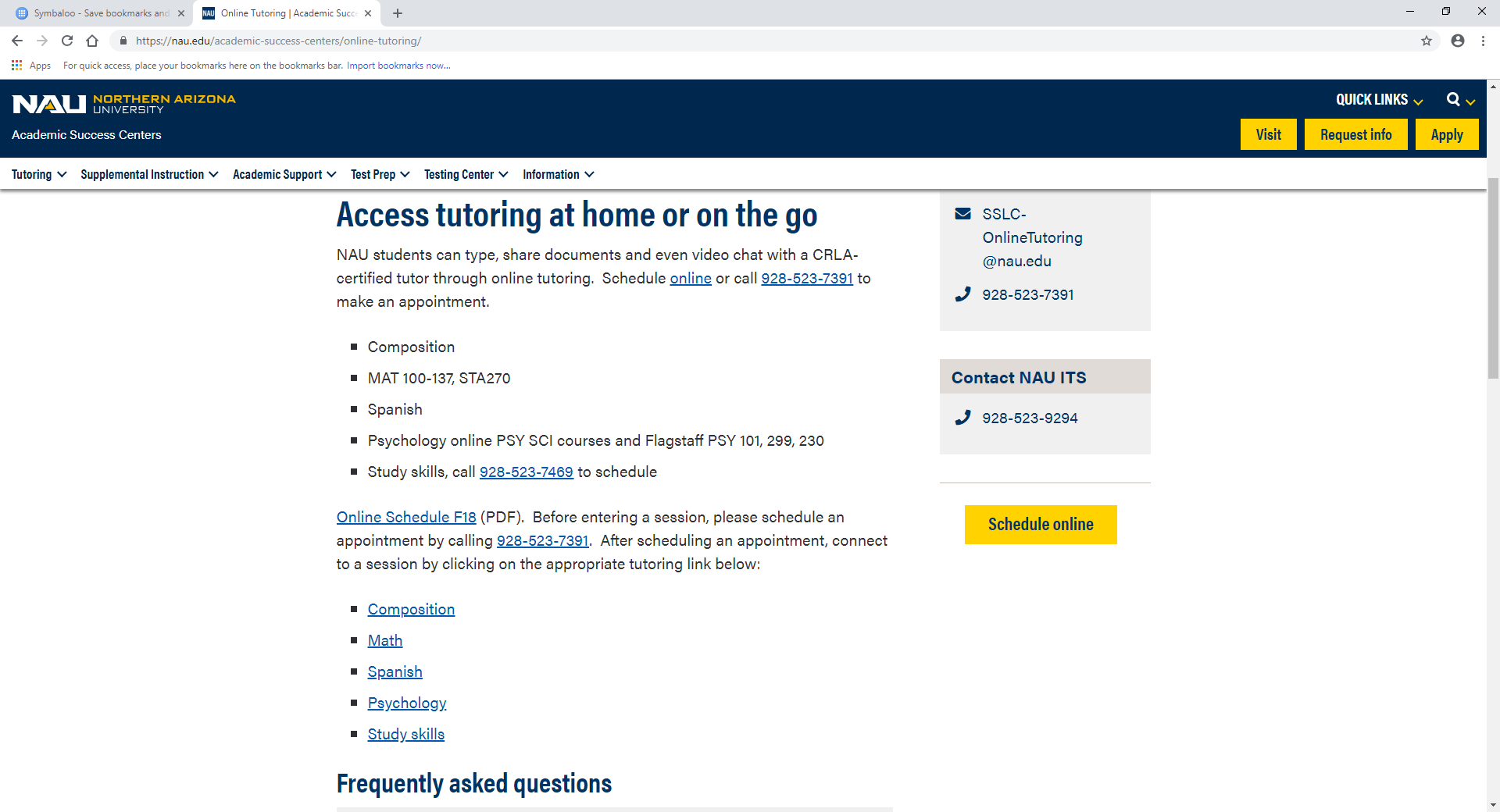 The tutoring room will open.  Enter your name and you are ready to go!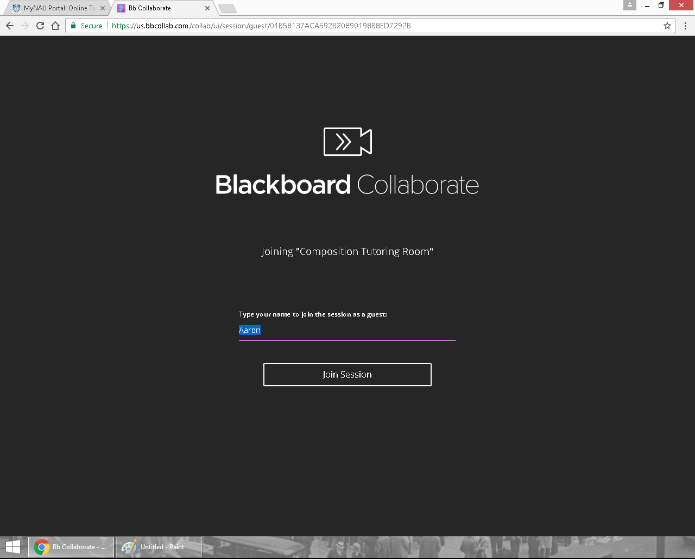 *BbLearn cannot be open while using online tutoring.  If you recieve the message "Not Found" please quit your browser, restart it and attempt re-enter the tutoring room.  For Questions, please call 928-523-7391 or email SSLC-OnlineTutoring@nau.edu 